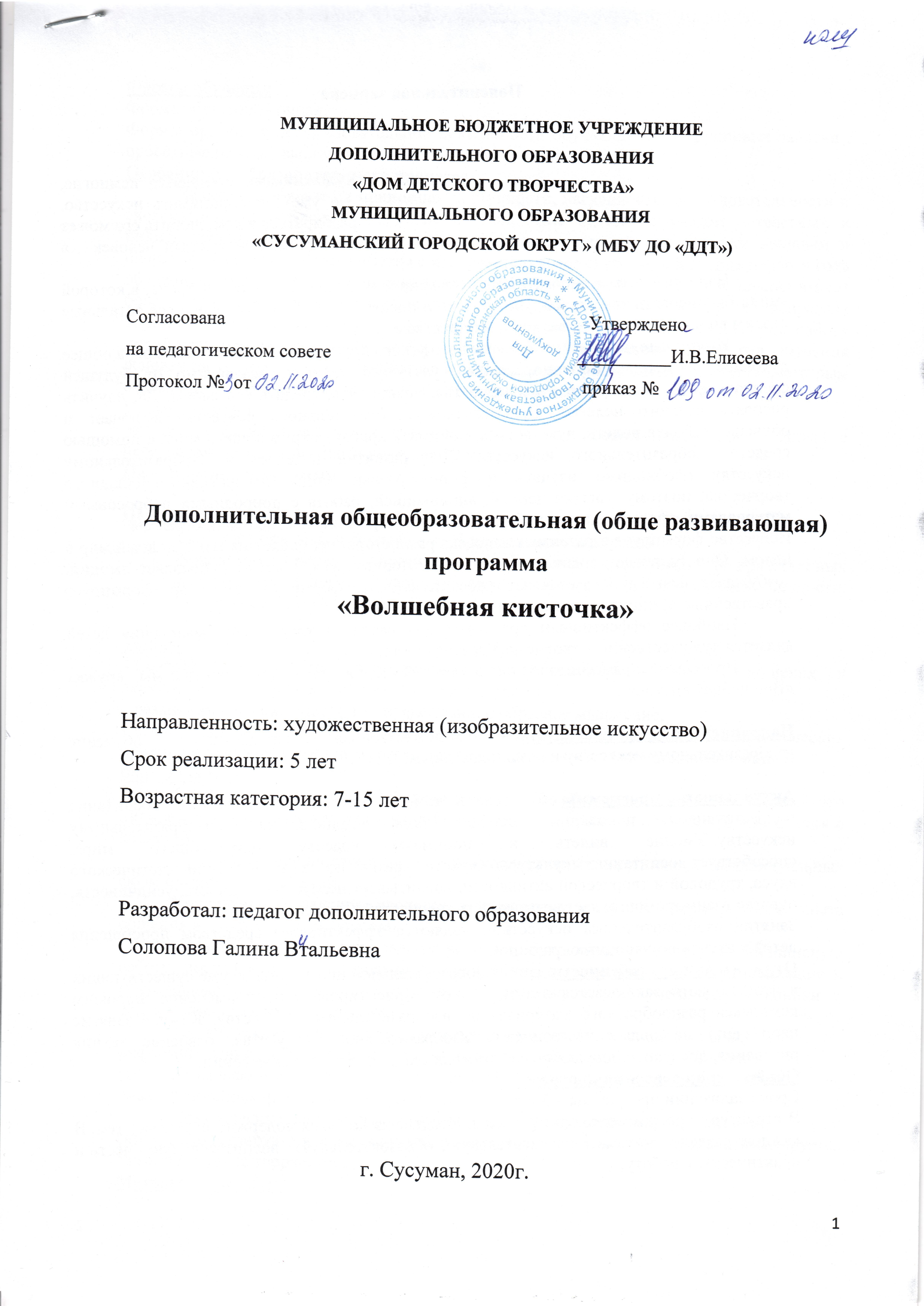 МУНИЦИПАЛЬНОЕ БЮДЖЕТНОЕ УЧРЕЖДЕНИЕ ДОПОЛНИТЕЛЬНОГО ОБРАЗОВАНИЯ «ДОМ ДЕТСКОГО ТВОРЧЕСТВА»МУНИЦИПАЛЬНОГО ОБРАЗОВАНИЯ «СУСУМАНСКИЙ ГОРОДСКОЙ ОКРУГ» (МБУ ДО «ДДТ»)Согласована                                                                              Утвержденана педагогическом совете                                                     __________И.В.Елисеева 	Протокол №  3от   02.11.2020                                                        приказ № 109 от 02.11.2020Дополнительная общеобразовательная (обще развивающая) программа«Волшебная кисточка»Направленность: художественная (изобразительное искусство)Срок реализации: 5 летВозрастная категория: 7-15 летРазработал: педагог дополнительного образованияСолопова Галина Витальевна                                             г. Сусуман, 2020г.Пояснительная записка«Художниками  становятся  немногие, но  уметь  воспринимать  искусство, разбираться в нем, любить его может и  должен  каждый  человек …»	Надо ли учиться рисовать? На этот вопрос отвечает Д. Дидро: «Страна, в которой учили бы рисовать так же, как учат читать и писать, превзошла бы вскоре все остальные страны во всех искусствах, науках и мастерствах».	Изобразительное искусство – не дело узкого круга художников и знатоков, а общее духовное достояние. Конечно, каждый растущий человек, независимо от будущей специальности, должен его «унаследовать», воспринять, сделать его своим. Да, научить рисовать каждого нелегко. Преподавание изобразительного искусства включает и обучение ребенка видеть, чувствовать, понимать красоту окружающего мира с помощью средств изобразительного искусства. Для развития интереса к изобразительному искусству необходимо изучать и разнообразные виды декоративно-прикладного творчества, поэтому занятия лепкой, аппликацией, работа с природными и бросовыми материалами, оформительская работа входят в содержание  настоящей программы.Искусство формирует и развивает человека разносторонне, влияет на его духовный мир в целом. Оно развивает зрение  и мелкую моторику, углубляет и направляет эмоции, возбуждает фантазию, заставляет работать мысль, формирует кругозор, формирует нравственные принципы.  Наиболее эффективным средством для развития творческого мышления детей является художественно – творческая деятельность. Программа  рассчитана на 5 лет обучения. В основу программы кружка «Волшебная кисточка» Направленность программы – художественная. Предполагает обучение изобразительному искусству и различным видам ДПИ Актуальность программы обусловлена тем, В системе эстетического воспитания подрастающего поколения особая роль принадлежит изобразительному искусству. Умение видеть и понимать красоту окружающего мира, способствует воспитанию культуры чувств, развитию художественно-эстетического вкуса, трудовой и творческой активности, воспитывает целеустремленность, усидчивость, чувство взаимопомощи, дает возможность творческой самореализации личности.Занятия изобразительным искусством являются эффективным средством приобщения детей к изучению народных традиций. Отличительные особенности данной образовательной программы от уже существующих в этой области заключается в том, что она ориентирована на применение широкого комплекса разнообразного материала по изобразительному искусству. Каждое занятие направлено на овладение основами изобразительного искусства, освоение техник рисования, доступных для любого возраста детей ,, простых в применении.Объём и срок освоения программыСрок реализации программы – 5 лет. В структуру программы входят разделы, каждый из которых содержит несколько тем. В каждом разделе выделяют познавательную, образовательную  воспитательную  части и  практическую  работу, Формы обученияФорма обучения – очная.Формы организации образовательной деятельности обучающихся – групповые занятия , проектные работы, выставочная деятельность.Особенности образовательного процессаЗанятия основаны на принципах доступности, наглядности, последовательности и систематичность обучения. Обучение и воспитание ведется с учетом возрастных и индивидуальных особенностей учащихся. Например, первый год является вводным и направлен на первичное знакомство с изобразительным искусством, в группе первого года обучения дети выполняют творческие задания, в группе второго года – эти задания имеют более сложный творческий и технический уровень, оттачивая свое мастерство, исправляя ошибки. Третий и четвертый год обучения предполагает самостоятельную работу ,отработку техник рисования, выбор собственных приоритетов. Пятый год обучения основан на углубленном изучении отдельных видов изобразительного искусства, которым отдает предпочтение ребенок , будь то портреты, пейзажи, графика или с что то иноеРежим занятий  Занятия проводятся несколько раз в неделю, имеют продолжительность 45 минут с перерывами между занятиями не менее 10 минут. Цели и задачи программыЦели программы:Обучение приемам и техникам изобразительного искусстваВоспитание  через изобразительное творчество эстетических и нравственных качеств, отзывчивости, формирование творческой и созидающей личности, социальное и профессиональное самоопределение.Задачи:– Создать условия для формирования эмоционально-ценностного отношения к окружающему миру через художественное творчество, – развить творческие способности, фантазию и образное мышление,– выбрать наиболее эффективные методы обучения для  освоения детьми практических приемов и навыков изобразительного искусства (рисунка, живописи и композиции).Формы занятий.Одно из главных условий успеха обучения детей и развития их творчества – это индивидуальный подход к каждому ребенку. Важен и принцип обучения и воспитания в коллективе. Программа предполагает сочетание коллективных, групповых, индивидуальных форм организации  занятий. Коллективные задания вводятся в программу с целью формирования опыта общения и чувства коллективизма.  «Мастер-классы», когда педагог вместе с обучающимися выполняет живописную работу, последовательно комментируя все стадии ее выполнения, задавая наводящие и контрольные вопросы по ходу выполнения работы, находя ученические ошибки и подсказывая пути их исправления.Теоретические занятия проводятся перед практическими и нацелены на информирование ,расширение кругозора, на понимание темы и ее задач Теория преподается в форме бесед, объяснений, лекций, демонстрации наглядных пособий, информационных фото-видео материалов.Практические занятия нацелены на  развитие художественных навыков, которые затем демонстрируются в конкурсной и выставочной деятельности, где стимулируется самостоятельное творчество.Методы обучения:Для качественного развития творческой деятельности юных художников программой предусмотрено: предоставление ребенку свободы в выборе деятельности, в выборе способов работы, в выборе тем; система постоянно усложняющихся заданий с разными вариантами сложности, что обеспечивает овладение приемами творческой работы всеми обучающимися; в каждом задании предусматривается исполнительский и творческий компонент;создание увлекательной, но не развлекательной атмосферы занятий,  наряду с элементами творчества необходимы трудовые усилия;создание ситуации успеха, чувства удовлетворения от процесса деятельности;совмещение правил рисования с элементами фантазии.                                            2 Содержание программыРаздел 1. Введение. Тема 1.1 Введение в программу. Вводный инструктаж по ОТ, ТБ.Теория. Ознакомление с работой кружка «Волшебная кисточка», содержание и порядок работы. Знакомство с детьми. Проведение вводного инструктажа по ОТ. и ТБ.Знакомство с инструментами художника.Раздел 2. Основы рисунка. Изобразительные средства рисунка. Жанры изобразительного искусстваТема 2.1  Ведущие элементы изобразительной грамоты – линия, штрих, тон в рисунке. Правила владения карандашом, кистью, иными средствами рисования Правила  точного видения и передачи строения, пропорций предметов и их формы.; Беседа: «Выдающиеся русские художники – И. Репин, И. Шишкин и др.». Тема 2.2.Известные  художникиОзнакомление с произведениями русского, советского и зарубежного изобразительного искусства;Тема 2.3 Знакомство с жанрами изобразительного искусства2.3.1 Живопись. Жи́вопись — наиболее популярный и прославленный вид изобразительного искусства; художественные произведения, которые создаются с помощью красок, наносимых на какую-либо твёрдую поверхность. Основным выразительным средством живописи является цвет.      Подтема 2.2.3    Жанры живописиСтанковая живопись. Название получила от слова «станок», под которым подразумевается мольберт. Монументальная роспись ( украшаются потолки, стены зданий). Монументальная живопись. Неразрывно связана с архитектурой. Другое ее название — «мураль», означающее «настенную живопись».Техника фрески — росписи по сырой штукатурке.
Жанры живописиПортрет ( индивидуальный, парадный, групповой и автопортрет) Графический портретный рисунок, применение знаний о пропорциях лица человекаПейзаж.Исторический жанр. Включает в себя описание реальных событий современности и прошлого, имеющих социальную значимость в истории одного народа или всего человечества, а также религиозных библейских, евангельских и мифологических сюжетов; батальный. Возник в Италии в эпоху Возрождения., в том числе подраздел «сказочно – былинный»- изображение сказочных героев и «бытовой» – изображение сюжетов из жизни людейНатюрморт. Как самостоятельный жанр утвердился в XVII веке в Западной Европе. Изображает «мертвую натуру». В основе направления — неодушевленные предметы: дичь, выловленная рыба, фрукты, овощи и букеты цветов, предметы быта (инструменты или посуда);Архитектурный. Главная тема — архитектурный ландшафт, причем не только городские виды или отдельно стоящие здания, но и интерьер помещений. Архитектура присутствовала в произведениях искусства мастеров Возрождения, но как автономный жанр окончательно сформировалась в голландской живописи XVI-XVII  подтема2.3.3 «Техники живописи»Масляная. Особенно ценится художниками за вязкость красок — они не застывают в течение нескольких часов и даже дней, что позволяет многократно вносить изменения в работу. Чаще всего маслом пишут на льняном грунтованном холсте, но можно использовать и другие поверхности.Акриловая. На первый взгляд акриловые краски очень похожи на масляные, но у них разные основы — вода и растительное масло, соответственно.Акварель. Акварельные краски не содержат в составе белил, в их роли выступает просвечивающая под изображением негрунтованная бумага. Акварель позволяет создавать воздушные, полупрозрачные картины. Очень быстро сохнет. Акварельными красками пишут как по сухой поверхности, так и по мокрой; Темпера. Старинная техника, интерес к которой снова возрастает в последние годы. Темперные краски создаются на основе яйца, быстро сохнут, практически не смешиваются на поверхности и немного меняют свой цвет после застывания. Гуашь. Материал плотный, непрозрачный, поверхность картины, написанной в этой технике, получается матовой и бархатистой. Гуашью пишут на бумаге, холсте, ткани, она сохнет несколько часов, что позволяет с легкостью вносить исправления в работу;Тушь. Краска создается на основе сажи, картина получается двухцветной, черно-белой. К основным плюсам туши относят ее стойкость к размыванию и спирту, это дает возможность заранее обезжиривать некоторые участки перед нанесением изображения; Пастель. Произведения пишутся по сухой бумаге специальными карандашами — сухими, масляными или пастозными. Работа предполагает растушевку пигмента, вбивание его в основу, многократное наложение слоев. Практические занятия : выполнение зарисовок, набросков,рисунков в разных жанрах и техниках Раздел 3. Основы цветоведения..Тема 3.1 Первичные цвета. Цветовая гамма. Все о живописи: цветоведение, материалы, инструменты, техники акварельной живописи и гуашевыми красками.Обучение различать цвета, их светлоту и насыщенность; Основные и дополнительные цвета, Теплые и холодные цветовые гаммы.Практическая часть.-освоение различных приемов работы акварелью, гуашью;-получение различных цветов и их оттенков;Тема 3.2. Тень. СветотеньПонятия свет, тень, полутень, рефлекс, блик.Знакомство с карандашной техникойЗнакомство с техникой одноцветной монотипии.Практическая часть.Изображение с натуры геометрических фигур с отображением светотенейМонотипия
Технику монотипии может освоить каждый. Надо хаотично нанести краски (акварельные, гуашь) на гладкую поверхность, затем прижать эту сторону к бумаге. Во время отрыва листа происходит смешивание красок, которые впоследствии складываются в красивую гармоничную картину. Затем начинает работать Ваше воображение, и на основе этой картинки вы создаёте свой шедевр.
Цвета для очередной композиции выбираются интуитивно. Это зависит от состояния, в котором Вы находитесь. Можно создать монотипию с определёнными цветами.Раздел 4. Изображение растительного мира.Тема 4.1. Выполнение линейных рисунков трав, цветов.Экскурсии: Неброская и "неожиданная" красота в природе.Рассматривание различных поверхностей: кора дерева, пена волны, капли на ветках и т.д. Опыт зрительных поэтических впечатлений.Практическая часть.Выполнение рисунка «Полевые цветы» в цвете (акварель, гуашь, цветные мелки) Тема 4.2. В гостях у времен года. Знакомство с отдельными композициями выдающихся художников- пейзажистов:Экскурсии на природу.Изучение элементов осеннего букетаЭлементы зимнего пейзажаОсобенности весенней природы Практическая часть.Рисование пейзажей. Зарисовки природы.Тема 4.3 Изображение деревьевИзучение видов и названий деревьев, отличительные признакиИзучение структуры деревьев по картинамОсновные правила рисования  ствола, веток,  кроны Практическая часть.Выполнение рисунка «Деревья» в карандаше, в акварели Выполнение работ «Земля», «Небо», «Вода», «деревья и кустарники», «растительный покров». Выполнение работ по циклу «Времена года», «Время суток». Раздел 5. Изображение животного мира.Тема 5.1. Мир моря. Изучение иллюстраций с изображением рыб, морских животныхОсновные элементы и приемы изображения 	Практическая часть.Выполнение набросков подводного мира в цвете.Тема 5.2. Птицы. Изучение иллюстраций с изображением птицОсновные элементы и приемы изображения 	.Практическая часть.Рисование птиц по памяти и представлению.Тема 5.3. Животные. Изучение иллюстраций с изображением диких животныхИзучение иллюстраций с изображением домашних животныхОсновные элементы и приемы изображения 	.Практическая часть.Рисование животных  по памяти и представлению.Тема 5.4 Анималистика.Теоретические сведения: Знакомство с основными разделами анималистики,Анимали́стика  (анимали́зм) жанр изобразительного искусства, главным мотивом и основным объектом которого являются животные. Анималистика сочетает в себе зоологические и художественные начала. Животные должны быть изображены крупным планом, достоверно и с их определённой характерностью.Техники рисования в жанре анималистики Практические задания: Выполнение работ небольших животных, птиц, насекомых, рыб и млекопитающих.Раздел 6. Основы композиции. Взаимосвязь элементов в произведении.Тема 6.1. Узор из кругов и треугольников. Знание основных законов композиции, выбор главного композиционного центра.Практическая часть.Упражнение на заполнение свободного пространства на листе;Упражнения на отображение пропорций, конструктивного строения, объёма, пространственного положения Узор из геометрических фигур.Раздел 7. Изображение фигуры человека.Тема 7.1 Пропорции тела человекаНаглядное изучение , иллюстраций, картин с изображением человекаПропорции фигуры взрослого человека и ребѐнка;Особенности изображения человека в движенииПрактическая часть.Освоение первичных навыков рисования с натуры человека.Срисовывание с иллюстраций.Выполнение рисунка головы человека с использованием положения и мимики лица.Рисование по циклу: «Любимый сказочный герой», «Мой папа», «Моя мама».Раздел 8. Орнамент. Узор.  Росписи. Тема 8.1. «Орнамент из цветов, листьев и бабочек для украшения коврика» Виды орнаментов геометрический, растительный, зооморфный, антропоморфный и комбинированный.Законы построения орнаментов: симметрия, чередование элементов;Цветовое решение. Понятие «стилизация» Практическая часть.Самостоятельное составление орнаментов в полосе, прямоугольнике, круге. Орнамент на основе декоративных форм растительного и животного мира. Тема 8.2 Русские УзорыИзучение элементов русского узора. Зимний узор.Практическая часть.Рисование узоров и декоративных элементов по образцам. Выполнение узора на бытовых предметах.Тема 8.3 Волшебные листья и ягоды на посуде. Составление эскиза узора из декоративных цветов, листьев для украшения посуды. Ознакомление с образцами декорирования посуды.Практическая часть.Рисование узоров и декоративных элементов по образцам. Роспись тарелок.Тема 8.4 Хохломская роспись. Ознакомление с техникой Хохломская роспись как народного художественного промысла в России.Практическая частьУпражнения по изображению элементов хохломской росписиВыполнение растительно-травного орнамента. Панно «Земляничка», «Смородинка».Тема 8.5 Дымковская игрушка.      Узоры, которые создали люди.Ознакомление с произведениями современных художников в России. Законы дымковской росписи. Цветовая гамма Тема 8.6. Городецкая роспись.Теоретические сведения: Знакомство с историей возникновения Городецкой росписи, видами, технологией и приемами элементов росписи.Практическая часть. Рисование узоров и декоративных элементов по образцам.Тема 8.5 Основы натюрморта.  Понятие « Натюрморт»Работа над развитием чувства композиции.Практическая часть.Рисование с натуры натюрморта: по выбору. Рисование с натуры фруктов и овощей. Раздел 9. Основы декоративно-прикладного искусства.Тема 9.1 Лепка из пластилина  Виды пластилина,  принципы лепки.	Практическая часть.Лепка  грибов, овощей по памяти или по представлению, с натуры.Тема 9.2. Объёмное изображение животных. Отработка навыков лепки в изображении предметов сложной формы.Лепка животных по памяти или по представлению, с натуры.Тема 9.3 Лепка фигуры человека Ознакомление с известными скульптурами человекаПрактическая часть.Лепка по представлению.Выполнение сложных объемных композиций. Лепка «Пластилиновая мозаика», «Пейзаж», «Натюрморт», «Портрет».Тема 9.4 Применение природного материала в ДПИ Практическая часть.Подбор и сбор природного материалаПоделки из природного материалаКоллективная работа- проект Тема 9.5 Вторая жизнь ненужным вещам Поделки из бросового материала.Тема 9.6. Выжигание по деревуИнструменты. Техника безопасности.Последовательность выполнения действийПрактическая частьПодготовительная работа( выбор фанеры, зачистка, нанесение рисункаВыжигание рисунка на свободную темуТема 9.7 Объемные изображения в скульптуре.Выразительные возможности объемного изображения, связь объема с окружающим пространством, жанр и вид скульптур.Практические занятияВыполнение скульптур малых форм, статуэток в различных жанрах, используя пластилин, проволоку, каркас.Раздел 10. Оформительская  работа. Тема 10.1. Буквы и шрифтыИзучение основ изображения буквенных надписейСоразмерность текстаПрактическая частьСоздание вывесок, надписей для выставокТема 10.2 ПлакатыОсновы и принципы рисования плакатов.Обязательные элементы плакатовПрактическая часть Рисование тематических плакатов Тема10.3 Мы – юные дизайнеры. Дизайн как область искусства. Критерии, ценности дизайнерских разработок.Практическая часть.Дизайнерское оформление работ.Граффи́ти — изображения или надписи, выцарапанные, написанные или нарисованные краской или чернилами на стенах и других поверхностях. К граффити можно отнести любой вид уличного раскрашивания стен, на которых можно найти всё: от просто написанных слов до изысканных рисунков.Спрэй-арт ( рисование граффити с помощью аэрозольной краски )Практическая часть.Рисование настенах домов(с разрешения администрации) или на сохранившихся стенах старых,разрушенных домов Раздел 11. Графика.Тема 11.1 История графики. Вид искусства, включающий рисунок и печатные художественные произведения(гравюры), основанные на искусстве рисунка, но обладающие собственными изобразительными и выразительными возможностями.Рисунок – наиболее древний и традиционный вид графического искусства, можно встретить еще в изображениях эпохи палеолита, античной вазописи, где в основу составляют силуэт, линия, пятно.Тема 11.2 Виды  графикиЭста́мпЭстамп (фр. Estampe) представляет собой оттиск на бумаге с печатной формы (матрицы). Оригинальными считаются те отпечатки, которые сделаны самим художником или при его участии.
Эстамп известен в Европе c XV в. Вначале эстамп был не самостоятельным разделом изобразительного искусства, а только техническим приёмом размножения изображений.КсилографияКсилография – гравюра на дереве или оттиск на бумаге, сделанный с такой гравюры. Ксилография – древнейшая техника гравирования по дереву. Она возникла и получила распространение в странах Дальнего Востока (VI-VIII вв.). Первые образцы западноевропейской гравюры, выполненные в этой технике, появились на рубеже XIV-XV вв.
ЛиногравюраЛиногравюра – способ гравирования на линолеуме. Этот метод возник на рубеже XIX-XX вв. с изобретением линолеума. Линолеум представляет собой хороший материал для гравюр большого размера. Для гравирования применяют линолеум толщиной от 2,5 до 5 мм. Инструменты для линогравюры используют те же, что и для продольной гравюры: угловые и продольные стамески, а также нож для точной обрезки мелких деталей. Иллюстра́ция Иллюстра́ция – рисунок, фотография, гравюра или другое изображение, поясняющее текст. Иллюстрации к текстам используются с глубокой древности.
В древнерусских рукописных книгах использовались нарисованные от руки миниатюры. С появлением книгопечатания на смену иллюстрациям, выполненным от руки, приходит гравюра.
Раздел 12. Условия для реализации программыМатериально-техническое обеспечение:помещение для занятий в соответствии с действующими нормами СаНПин;натурный и натюрмортный фонд (муляжи, макеты, гербарии, изделия декоративно-прикладного искусства, предметы быта, гипсовые геометрические тела)наглядный обучающий материал (комплекты иллюстраций, комплекты демонстрационных таблиц по изобразительному искусству, репродукции картин;оборудование (мебель, ноутбук, мультимедиапроектор, наглядный материал: муляжи, фигуры,;Инструменты и приспособления:  гуашь, акварель, кисти разной толщины, палитры, карандаши, ножницы, пластилин, глина, мольберты, ватман, бумага для рисования.Раздел 13. Формы аттестацииПодведение итогов по результатам освоения материала данной программы проводится в форме анализа результатов участия воспитанников в:- конкурсах изобразительного искусства;- выставок детских работ.В конце первого полугодия проводится промежуточная аттестация ,в ходе которой изучается заинтересованность ребенка в посещении занятий, его способности к рисованию, оценивается уровень посещаемости занятий активность его участия в конкурсной и выставочной деятельности.В конце учебного года проводится итоговая аттестация, когда оцениваются качественные параметры: достижения по итогам участия в конкурсах и выставках.- в конце года готовится итоговая выставка работ. В результате итоговой аттестации принимается решение о переводе воспитанника на следующий год обученияКроме того, для  определения эффективности программы и успешной еѐ реализации предполагается систематическое и непрерывное отслеживание результатов деятельности ребенка – педагогический мониторинг, который включает в себя отслеживание образовательных результатов и эффективность воспитательных воздействий. Предмет мониторинга – уровень освоения системы знаний, умений навыков по предмету, способность ребенка осваивать образовательную программу. Параметры и критерии оценки художественно – творческих способностей: умение выражать в художественных образах творческую задачу; умение фантазировать на основе зрительной памяти; передавать в рисунках свое эмоциональное отношение к изображаемому; знать особенности и художественный язык различных видов и жанров изобразительного искусства; нестандартное оригинальное воплощение в практической деятельности творческих идей и замыслов Раздел 14. Учебно- тематические планы Учебно- тематический план 1 год обученияК концу первого года обучения дети должны: Знать:  правила техники безопасности и личной гигиены;художественные материалы и принадлежности изобразительного искусства;  основные цвета, цветовые гаммы, характеристики цвета;расположение цветов в спектре; основные и составные цвета контрастные, тѐплые и холодные;  художественно-выразительные средства живописи и графики;  о разнообразных видах художественной и декоративно-прикладной деятельности, Уметь: организовывать свое рабочее место;рисовать с натуры, по памяти и представлению элементы растительного и животного мира: грамотно изображать предметы симметричной формы;владеть элементарными приемами работы кистью в технике акварельной и гуашевой живописи;  владеть навыками смешивания красок;владеть основными техническими приѐмами акварели Учебно- тематический план 2 года обученияК концу второго года обучения дети должны: Знать:  правила техники безопасности; виды и жанров изобразительного искусства;  основные закономерности наблюдательной перспективы;  выразительные средства и особенности народных художественных промыслов; Уметь:  составлять тѐплую и холодную цветовые гаммы;  первоначальные способы передачи пространства (приѐмы: «загораживание», расположение относительно линии горизонта, использование линий разной толщины);  механическое и оптическое смешение цветов;выразительные средства графики и живописи; получать плавные цветовые переходы в акварельной живописи;различные приемы работы кистью акварельной и гуашевой живописи; сопоставлять героев сюжетных композиций, используя средства художественной выразительности;  передавать пропорциональные соотношения между предметами;  грамотно размещать изображение в листе:  владеть приемами работы кистью в технике акварели, приемами декоративного письма в технике гуаши.Учебно- тематический план 3 года обученияК концу третьего года обучения дети должны: Знать: Основы механического и оптического смешения цветов;выразительные средства и особенности народного художественного промысла;  особенности строения и пропорций животных; особенности воздушной и линейной перспективы;зависимость цветового решения пейзажа от освещения. Уметь: пользоваться различными техническими приѐмами в работе простым карандашом;  правильно изображать фигуру взрослого человека и ребѐнка; владеть основным приѐмами народной росписи; получать нужные цветовые сочетания в работе с разными живописнымиматериалами;  фантазировать на основе зрительной памяти и образного творческого мышления, пропорции фигуры взрослого человека и ребѐнка;пропорциональные соотношения между частями лица человека и фигуры  рисовать с натуры, по памяти и представлению элементы растительного и животного мира;передавать пространство в пейзаже;работать смешанной техникой;образно фантазирования на основе опор-подсказок;владеть навыками смешивания красок.Учебно - тематический план 4 года обучения  К концу четвертого года обучения дети должны: Знать: Классические произведения искусства известных авторовЖанры и виды  изобразительного искусстваотличительные особенности основных видов и жанров изобразительного искусстваОсновы приемов светотениУметь:владеть основными техническими приѐмами росписи: передавать смысловые связи между персонажами; самостоятельно подбирать тематический материал для иллюстрирования; изображать с натуры, по памяти и по представлению отдельные предметы быта, человека, животных, птиц - с передачей их характерных особенностей, конструктивного строения, тональных отношений, цветовой окраски  передавать в рисунках явления природы в разных ее состояниях; применять законы наблюдательной перспективы;  владеть навыками графического искусства.Учебно- тематический план 5 года обученияК концу пятого года обучения дети должны: Знать что такое линейная перспектива, главное, второстепенное, композиционный центр;что такое натюрморт, пейзаж, портрет, светотень (свет, тень, полутон, падающая тень, блик, рефлекс), воздушная перспектива, освещенность, объем, пространство, этюд с натуры, эскиз, дальний план, сюжет;Отдельные произведения выдающихся мастеров русского изобразительного искусства прошлого и настоящего;отличительные особенности основных жанров изобразительного искусства;Различные приёмы работы карандашом, акварелью, гуашью;Основы дизайнерского творчества. Уметьправильно изображать фигуру и лицо взрослого человека и ребѐнка; владеть различными графическими материалами;владеть линией, штрихом, точкой, черно-белым пятном, занимаясь графикой;  пользоваться различными техническими приѐмами в работе простым карандашом;  составлять сближенную цветовую гамму;  применять на практике законы цветоведения (чувствовать и уметь передать гармоничное сочетание цветов, тональные и цветовые отношения);- изображать строение, величину, пропорций, характерных признаков предметов с натуры и по представлению;- передавать в рисунке, живописи и сюжетных работах объем и пространственное положение предметов средствами перспективы и светотени;- наблюдать в природе и передавать в сюжетных работах влияние воздушной перспективы;Раздел 15. Ожидаемые результаты освоения программы:В ходе освоения программы воспитанники должны постепенно осознавать роль художественной культуры в жизни людей, научиться выражать свои эмоции, понимать эмоции других людей, сочувствовать, сопереживать, научиться работать в паре, группе, выполнять различные роли (лидера, исполнителя), а также достичь предметных результатов на основе изученных тем.Предметные результатызнание художественных терминов;знание знаменитых художников и их произведений;соблюдение последовательности выполнения работы;умение сравнивать и правильно определять пропорции предметов, их расположение, цвет;умение изображать предметы в перспективе,;способность анализировать изображаемые предметы, выделять особенности формы, положения, цвета .владение скульптурными техникамизнать и различать жанры изобразительного искусства.Знать техники и приемы ДПИНе каждый ребенок станет художником, но практические навыки и теоретические знания приобретенные в процессе освоения данной программы, помогут стать грамотным, интересующимся, развитым и любящим искусство зрителем.Раздел 16. Список литературы«Методические рекомендации по проектированию дополнительных общеобразовательных общеразвивающих программ» составители: Попова И. Н.     зам. руководителя Центра социализации, воспитания и неформального образования         ФГАУ ФИРО, к.п.н., доцент Славин С. С. – старший научный сотрудник ФГАУ      ФИРО, М.: 2015г.Неменский, Б. М. Изобразительное искусство и художественный труд: 1-4 классы. - М.: Просвещение, 2013г.Беседы и дидактические игры на уроках по изобразительному искусству, 1-4 класс, Абрамова М.А., -М.: Владос, 2004г.Сокольникова Н. М. История изобразительного искусства – М.: Издательский центр «Академия» 2007г.Алехин А.Д. Изобразительное искусство. Художник. Педагог. школа: книга для учителя. - М.: Просвещение, 1984Зеленина Е.Л. Играем, познаем, рисуем. - М.: Просвещение, 1996Комарова Т.С. Как научить ребенка рисовать. - М.: Столетие, 1998Компанцева Л.В. Поэтический образ природы в детском рисунке. - М.: Просвещение, 1985Сокольникова Н.М. Изобразительное искусство и методика его преподавания в начальной школе. - М., Академия, 2008Акварельная живопись: Учебное пособие. Часть 1. Начальный рисунок. - М.: Издательство школы акварели Сергея Андрияки, 2009Бесчастнов М.П. Графика пейзажа.- М.: Гуманитарное издание ВЛАДОС, 2008Искусство вокруг нас. Учебник для 2 кл./Под ред. Б.М.Неменского. - М.: Просвещение, 2016гЛомоносова М.Т. Графика и живопись: учеб. пособие - М.: Астрель: АСТ, 2006Порте П. Учимся рисовать человека / Пер. с фр. Э. А. Болдиной. – М.: ООО «Мир книги», 2005.Порте П. Учимся рисовать окружающий мир / Пер. с фр. Э. А. Болдиной. М.: ООО «Мир книги», 2005.Порте П. Учимся рисовать диких животных / Пер. с фр. Э. А. Болдиной. М.: ООО «Мир книги», 2005.Ушакова О. Д. Великие художники: Справочник школьника. – СПб.: Издательский Дом «Литера», 2004. https://veryimportantlot.com/ru/news/blog/zhivopis-ee-vidy-i-istoriya-vozniknoveniya№ п/пНазвание темыКоличество часовКоличество часовВсего Год обучения№ п/пНазвание темытеорияпрактикаВсего Год обученияВведение в программу, Инструктажи33Основы рисунка. Изобразительные средства. Жанры122840Основы цветоведения103040  Изображение растительного мира124860Изображение животного мира124860Основы композиции. Взаимосвязь элементов в произведении21517 Орнамент .Узор . 52025Основы декоративно-прикладного искусства: лепка из пластилина, поделки из природного материала,поделки из бросового материала10607063252315 № п/пНазвание темыКоличество часовКоличество часовВсего Год обучения№ п/пНазвание темытеорияпрактикаВсего Год обученияОсновы рисунка. Изобразительные средства. Жанры103040Основы цветоведения83240  Изображение растительного мира104050Изображение животного мира104050Основы композиции. Взаимосвязь элементов в произведении51520 Орнамент .Узор . Росписи52025Декоративно-прикладное творчество.лепка из пластилина поделки из природного материалаподелки из бросового материала106070Подготовка работ к участию в выставках 1010Подготовка конкурсных работ1010ИТОГО58257315№ п/пНазвание темыКоличество часовКоличество часовВсего Год обучения№ п/пНазвание темытеорияпрактикаВсего Год обученияЖанры изобразительного искусства АнималистикаПейзаж154055Цветоведение83240Композиция рисунка. Взаимосвязь элементов в произведении31720Изображение фигуры человека82230 Народный промысел. Росписи ХохломаГородецкая роспись105060Декоративно-прикладное творчество изготовление панно, картин из природного материалаизготовление костюмов из бросового материала86270 Оформительская  работа31720Подготовка работ к участию в выставках 1010Подготовка конкурсных работ1010ИТОГО55260315№ п/пНазвание темыКоличество часовКоличество часовВсего Год обучения№ п/пНазвание темытеорияпрактикаВсего Год обучения1Графика. История графики. 1020302  Жанры изобразительного искусстваПортрет. Автопортрет1030403Бытовой жанр1045554Изображение фигуры человека1030405 Народный промысел. Росписи  Хохломская роспись. Городецкая роспись.1060706ДПИВыжигание по дереву822307 Оформительская  работа525308Подготовка выставочных работ10109Подготовка конкурсных работ1010Итого63252315№ п/пНазвание темыКоличество часовКоличество часовВсего Год обучения№ п/пНазвание темытеорияпрактикаВсего Год обученияЖивопись. Исторический и бытовой жанр.Архитектурный жанр.106575   Графический портрет. Автопортрет.104050  Композиция изображения.  Композиционная гармония. Орнаментальные композиции.Создание композиций интерьера, ландшафта, аксессуаров. 106070Объемные изображения в скульптуре.104050 Оформительская  работа. Графити.53540Участие в выставочной  деятельности1515Участие в конкурсной деятельности151545270315